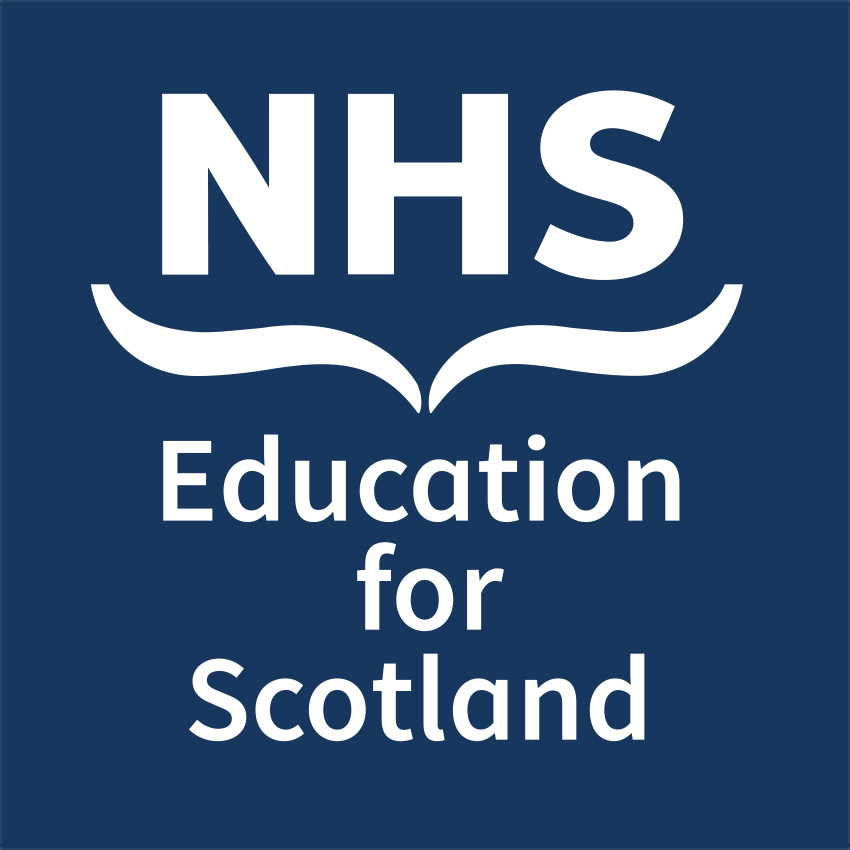 All applicants are advised to read the Applicant Guidance Notes before completing this application form. Practice support is required for all applications at the time of application. Please read Section 10 carefully to ensure that this is completed. Please submit completed applications by no later than 12 Midday on Friday, 29th July 2022.Applications must be submitted via email to practicemanager@nes.scot.nhs.uk   Privacy statementNHS Education for Scotland (NES) will use the personal data supplied by you in the processing and review of this application and in the administration of the Scottish Practice Management Development Network (SPMDN). When requested, we will also share some data relating to your involvement in SPMDN with your employing organisation. For more information, see: http://www.nes.scot.nhs.uk/privacy-and-data-protection.aspx Section 1: Your Contact DetailsSection 2: Employing General Practice DetailsSection 3: Current Role DetailsSection 4: Previous PostsSection 5: QualificationsSection 6: Training Courses AttendedPlease provide details of any training you have completed in the last 5 yearsSection 7:  Statements in Support of ApplicationYou are restricted to 500 words maximum per question.  Please state the word count at the end of earch question.Section 8: RefereesSection 9: Applicant Declaration and SignatureI certify that all information provided on this application form is correct. I understand that my application may be rejected or that I may be withdrawn from the role of Local Co-ordinator for withholding relevant details or giving false information.Section 10: GP Sponsor Support and Sign-offThis section must be completed by a GP sponsor from the applicant’s employing practice.All Scottish Practice Management Development Network Local Co-ordinators must have the explicit support of their practice. Please take the time to read the conditions below and sign.By completing this statement of Support you are confirming: The Partnership/practice’s support for the applicant, and that the applicant’s line manager (if applicable) is also aware of and supports this application.Your commitment that the applicant will be released from their substantive post to support local practice managers (up to four sessions per month), as well as being released for local co-ordinator development days (8 per annum).  Sessional payments are made to the practice for this time committment.Please provide a short statement of support of this application in the box below.  This should include details of why this applicant is a suitable candidate for the role of Local Co-ordinator. To be signed by GP SponsorSection 11: ChecklistTyped fully completed application formSection 10: Organisational support is completed and signed by GP Sponsor Please submit completed applications by no later than 12 midday on Friday, 29th July 2022 via email to practicemanager@nes.scot.nhs.uk   Title:Mr          Mrs          Ms             Miss          Other:     First Name:Surname:Home Address:Postcode:Home Telephone:Mobile Telehone:Home email:Work email:Work Telephone:Practice Name:Practice Address:Postcode:Practice Telephone:Practice email:Practice Population Size:< 3,000               3,000 - 8,000                       >8,000< 3,000               3,000 - 8,000                       >8,000< 3,000               3,000 - 8,000                       >8,000Which best describes the practice location:City          Town          Rural          Remote City          Town          Rural          Remote City          Town          Rural          Remote Is the practice a Training Practice:Yes                 NoYes                 NoYes                 NoNumber of GP Principles:Practice StaffingPractice StaffingPractice StaffingPractice StaffingSalaried Drs:Drs in TrainingPractice Nurses:HCAs/Phlebotomists:Office/Reception/Practice ManagersAdmin/Reception Staff:Job Title:How long have you been in this role?Contracted weekly hours:Start DateDate LeftEmployer DetailsJob TitleDateQualificationsAwarding Authority (level e.g. SVQ/SCQF)DateCourse ProviderLength of course(e.g. 3 hours / 2 days)Describe  your skills and abilities.In writing this, please refer to the Person Specification in the Applicant Guidance Notes.Describe  your skills and abilities.In writing this, please refer to the Person Specification in the Applicant Guidance Notes.Word Count:Please include below a reflective statement on “Your Vision to develop the Local Co-ordinator role and take it forward”In writing this, please refer to the Person Specification in the Applicant Guidance Notes.Please include below a reflective statement on “Your Vision to develop the Local Co-ordinator role and take it forward”In writing this, please refer to the Person Specification in the Applicant Guidance Notes.Wordcount:Referee 1Title:Mr          Mrs          Ms             Miss          Dr       Prof       Other:      First Name:Surname:Telephone:Email:Relationship/capacity in which you know referee:Referee 2Title:Mr          Mrs          Ms             Miss          Dr       Prof       Other:     First Name:Surname:Telephone:Email:Relationship/capacity in which you know referee:Signed:Date:Signed:Date:Name:Email:Telephone: